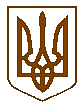 УКРАЇНАБілокриницька   сільська   радаРівненського   району    Рівненської    області(сорок четверта позачергова сесія сьомого скликання)РІШЕННЯвід  06 червня  2019 року                                                                             № 973                                                                                                                      Про встановлення дорожніх знаківРозглянувши та обговоривши вимогу управління патрульної поліції  в Рівненській області ДПП №12093/41/30/2019 від 11.05.2019 року щодо встановлення дорожніх знаків по вул. Радгоспна, 45 в с. Біла Криниця поблизу Білокриницької ЗОШ 1-3 ступенів, керуючись Законом України «Про автомобільні дороги», ст. 25, ст. 30 Закону України «Про місцеве самоврядування в Україні», ст.7, ст.9 Закону України «Про дорожній рух»,                   ст. 33 «Правил дорожнього руху», з метою покращення організації дорожнього руху на дорозі обласного значення прилеглій до загальноосвітнього закладу та забезпечення  безпеки учасників дорожнього руху, сільська радаВИРІШИЛА:За рахунок місцевого бюджету придбати та встановити дорожні знаки                      1.33 «Діти» - 2 шт. з інформаційною табличкою 7.2.1 – 2 шт., дорожні знаки 1.33 «Діти» - 2 шт.Виділити з місцевого бюджету кошти на придбання та встановлення дорожніх  знаків.Дорожні знаки встановити згідно вимог ДСТУ 3587-97 ДСТУ 4100:2014, ДСТУ 2587-2010.Контроль за виконанням даного рішення покласти на голову комісії з питань законності, правопорядку, охорони навколишнього середовища, соціального захисту та  спортивного розвитку села А. Плетьонку.Сільський голова                                                                                 Т. ГончарукПленарне засідання сорок четвертої  позачергової сесіїБілокриницької сільської ради сьомого скликання06 червня 2019 року
ВІДОМІСТЬдля поіменного голосування з питання:«Про встановлення дорожніх знаків»Голосували:    «за» - 	13	                          «проти» - 	0	                          «утримався» - 	0	                          «не голосував» - 	0	Голова комісії                                                                      ____________________Секретар комісії                                                                   ____________________Член комісії                                                                          ____________________№з/пПрізвище, ім’я, по батьковіЗаПротиУтри-мавсяНе приймав участь в голосуванні1.Гончарук Тетяна Володимирівназа2.Галябар Роман Олександровичвідсутній3.Власюк Світлана Андріївнавідсутня4.Данилюк Наталія Василівназа5.Семенюк Марія Петрівназа6.Дем'янчук Віталій Григоровичза7.Зданевич Оксана Данилівнавідсутня8.Кисіль Тетяна Михайлівназа9.Панчук Ярослав Петровичза10.Ящук Оксана Костянтинівназа11.Целюк Тетяна Лонгінівнавідсутня12.Плетьонка Андрій Васильовичза13.Вовчик Юрій Анатолійовичвідсутній14.Дубіч Анатолі Миколайовичза15.Захожа Інна Анатоліївназа16.Морозюк Оксана Дмитрівназа17.Денисюк Іван Миколайовичвідсутній18.Кравченко Алла Дмитрівназа19.Люльчик Валерій Федоровичвідсутній20.Клименко Тарас Володимировичвідсутній21.Ляшецька Надія Миколаївнавідсутня22.Ящук Олена АдамівназаВсього:Всього:13